Chinese government Scholarship-Chinese University ProgramChinese University Program is a full scholarship for designated Chinese universities and certain provincial education offices in specific provinces or autonomous regions to recruit outstanding international students for graduate studies in China. It only supports graduate students  Enrollment ProgramsMaster  ProgramDoctoral  ProgramApplication Requirements 1. Applicants must be a citizen of a country other than the People’s Republic of China, and be in good health.2. The requirements for applicants’ degree and age are that applicants must:be a bachelor’s degree holder under the age of 35 when applying for the master’s programs;be a master’s degree holder under the age of 40 when applying for the doctoral programs;Scholarship CoverageThe Chinese University Program provides a full scholarship which covers tuition waiver, accommodation, stipend, and comprehensive medical insurance. Stipend standard are as follow：   Master’s students/general scholars: CNY 3,000 per month; Doctoral students/senior scholars: CNY 3,500 per month.Where and When to ApplyWhere to Apply: Applicants shall apply to our university   When to Apply: You need to apply between early January and early April. Application ProcedureStep 1 - Apply directly to our university.Step 2 -Complete the online application procedure at CGS Information Syste（Visit http://www.csc.edu.cn/Laihua/noticeen.html to log in）, submit online the completed Application Form for Chinese Government Scholarship, and print a hard copy. Please consult our university for the Instructions of the CGS Information System and Agency Number (Our Agency Number is 11658).Step 3 - Apply online in our website: http://study.hainnu.edu.cn/, after submitted the application in CSC system.Step 4 - Submit all your application documents to our university before the deadline.NOTEOnly applications of recommended candidates from designated Chinese universities will be considered by CSC. VI. Application Documents（in duplicate）1. Application Form for Chinese Government Scholarship （written in Chinese or English）;2. Notarized highest diploma;Prospective diploma recipients must submit official document issued by your current school to prove your current student status or expected graduation date. Documents in languages other than Chinese or English must be attached with notarized Chinese or English translations.3. Academic transcripts （written in Chinese or English）;Transcripts in languages other than Chinese or English must be attached with notarized Chinese or English translations.4. A Study Plan or Research Proposal （written in Chinese or English）;This should be a minimum of 800 words.5. Two Recommendation Letters （written in Chinese or English）;Applicants must submit two recommendation letters signed by a professor or an associate professor.6. A CD of your own works （only required for arts students）;Applicants for music studies are requested to submit a CD of their own musical works. Applicants for the fine arts programs must submit a CD of their own works which include two sketches, two color paintings and two other works.7. Foreigner Physical Examination Form （photocopy） （written in English, can be downloaded from http://www.csc.edu.cn/laihua or http://www.campuschina.org）;The physical examinations must cover all of the items listed in the Foreigner Physical Examination Form. Incomplete forms or forms without the signature of the attending physician, or the official stamp of the hospital, or a sealed photograph of the applicant are considered as invalid. Please carefully plan your physical examination schedule as the result is valid for only 6 months.8. The copy of valid HSK Certificate （if available）.All documents should be bound together on top left corner in the order of 6.1 to 6.8. （You should submit TWO sets of bound documents）. No application documents will be returned.VII． Scholarship Confirmation1. University reviews the application documents and decides the nominated candidates.2. Nominated candidates will get Chinese Government Scholarships to study in China with approval of the CSC.3. CSC reserves the rights to decide the host university for scholarship recipients with multiple offers. Each scholarship recipient—even when admitted by multiple universities—will be granted no more than one scholarship.4. The CSC reviews eligibility and qualifications of nominated candidates, approves the List of Scholarship Recipients, and sends the admission documents to universities before June 30th. University sends the admission documents （List of Scholarship Recipients, Admission Letter and Visa Application Form for Study in China （JW201）） to scholarship recipients5. Scholarship recipients shall not change their host university, field of study, or duration of study unless they give up the grant.6. Scholarship will not be reserved if scholarship recipient cannot register before the registration deadline.VIII． Contact information of Hainan Normal University Address: No.99, Longkunnan Road, Haikou, Hainan, PRCSchool of International Education, Hainan Normal UniversityPostcode: 571158Telephone: 0086-898-65819460Fax: 0086-898-65819460E-mail: hainnu@sina.comWebsite: http://www.hainannu.cnSchool Wechat ID(Constructing ) : “海南师范大学国际教育学院” or “Hainannu”   Please scan the following school Wechat Code to get more information.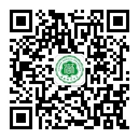 NO.SchoolSpecialtyInstruction LanguageMajor Study Duration1School of MarxismForeign MarxismChinese/Russian3-4 years2School of International EducationInternational Chinese Language EducationChinese2 years3School of Broadcasting and TelevisionNews and BroadcastingChinese2 years4School of liberal artsChinese LiteratureChinese3 years4School of liberal artsChinese HistoryChinese3 years5School of Education and PsychologyPrinciples of EducationChinese3 years5School of Education and PsychologyPsychologyChinese3 years5School of Education and PsychologyEducation AdministrationChinese2years5School of Education and PsychologyMental Health EducationChinese2years6School of Chemistry and Chemical EngineeringChemistryChinese /English3-5 years6School of Chemistry and Chemical EngineeringOrganic ChemistryChinese /English3-5 years6School of Chemistry and Chemical EngineeringInorganic chemistryChinese /English3-5 years6School of Chemistry and Chemical EngineeringPolymerChinese /English3-5 years6School of Chemistry and Chemical EngineeringAnalytical chemistryChinese /English3-5 years7School of Life SciencesEcologyChinese3 years8School of Information Science and TechnologyMaster of Engineering - Computer TechnologyChinese3 years8School of Information Science and TechnologyMaster of education - Modern Educational TechnologyChinese2 years9School of Mathematics and StatisticsApplied MathematicsChinese /English3 years9School of Mathematics and StatisticsPure  MathematicsChinese /English3 years9School of Mathematics and StatisticsProbability theory and mathematical statisticsChinese /English3 years9School of Mathematics and StatisticsComputationalMathematicsChinese /English3 years9School of Mathematics and StatisticsOperational Research and CyberneticsChinese /English3 yearsNO.SchoolSpecialtyInstruction LanguageMajor Study Duration1School of MarxismForeign MarxismChinese /Russian4-6 years2School of liberal arts  Chinese Literature (Theory of Literature and Art/ Modern and Contemporary Chinese Literature/Ancient Chinese LiteratureChinese 3 years3School of Chemistry and Chemical EngineeringChemistry（Electrochemistry/ Electroanalysis/Inorganic Synthesis and Preparative Chemistry/Natural Organic Chemistry/Phytochemistry/ Natural Products Chemistry）Chinese /English3-5 years3School of Chemistry and Chemical EngineeringOrganic Chemistry（Organic Chemistry of Natural Products）Chinese /English3-5 years4School of Life SciencesEcology（Herpetological Animal Ecology and Conservation Biology/Avian Behavioral Ecology and Evolutionary Biology/Coastal Ecosystem and Restoration Ecology/ Environmental Microbiology and Pollution Ecology）Chinese3 years